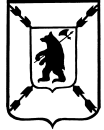                                                      ЯРОСЛАВСКАЯ  ОБЛАСТЬ СОБРАНИЕ ДЕПУТАТОВ  ПОШЕХОНСКОГО МУНИЦИПАЛЬНОГО  РАЙОНАР Е Ш Е Н И Е21.11.2019                            							№  12 г. Пошехонье О внесении изменений в Решение СобранияДепутатов Пошехонского муниципальногоРайона № 378 от 17.11.2016 « О системе налогообложения в виде единого налога на 	вмененный доход для отдельных видов деятельности»          В соответствии с Налоговым кодексом Российской Федерации, Федеральным законом от 29.09.2019 № 325-ФЗ «О внесении изменений в часть первую и вторую Налогового кодекса Российской Федерации», руководствуясь ст. 21 Устава, Собрание депутатов Пошехонского муниципального района РЕШИЛО:       1. Внести следующие изменения в решение Собрания депутатов Пошехонского муниципального района № 378 от 17.11.2016  « О системе налогообложения в виде единого налога на	вмененный доход для отдельных видов деятельности»:        - Приложение 1 «Значения показателей, учитывающих величину доходов в зависимости от совокупности особенностей ведения предпринимательской деятельности (V)» изложить в новой редакции (приложение 1);- Приложение 5 «Значения показателя, учитывающего величину доходов в зависимости от ассортимента товара в розничной торговле (D)изложить в новой редакции(приложение 2).2. Настоящее решение вступает в силу с 1 января 2020 года, подлежит опубликованию в газете «Сельская Новь». Глава Пошехонского муниципального района                        Н.Н.БеловПриложение 1к решению районного Собрания№ 12 от 21 ноября 2019 годаЗначения показателей, учитывающих величину доходов в зависимости от совокупности особенностей ведения предпринимательской деятельности (V)Приложение  2 к решению районного Собрания№  12 от 21 ноября 2019 годаЗначения показателя, учитывающего величину доходов в зависимости от ассортимента товара в розничной торговле (D) *:№ п/пВид предпринимательской деятельностиЗначение показателя V1.Оказание бытовых услуг0,192.Оказание ветеринарных услуг0,243.Оказание услуг по ремонту, техническому обслуживанию и мойке автотранспортных средств0,84.Оказание автотранспортных услуг по перевозке грузов1,05.Оказание автотранспортных услуг по перевозке пассажиров0,366.Розничная торговля, осуществляемая через объекты стационарной торговой сети, имеющей торговые залы0,457.Розничная торговля, осуществляемая через объекты стационарной торговой сети, не имеющей торговых залов, и розничная торговля, осуществляемая через объекты нестационарной торговой сети0,58.Развозная (разносная торговля)0,59.Оказание услуг общественного питания через объекты организации общественного питания, имеющие залы обслуживания посетителей 0,3410.Оказание услуг общественного питания через объекты организации общественного питания, не имеющие залов обслуживания посетителей 0,3411.Распространения и (или) размещения наружной рекламы 0,2712.Оказание услуг по временному размещению и проживанию 0,2713.Оказание услуг по передаче во временное владение и (или) в пользование торговых мест0,614.Оказание услуг по передаче во временное владение и (или) в пользование земельных участков для организации торговых мест и объектов общественного питания0,615.Оказание услуг по хранению автотранспортных средств1,0 Розничная торговля Значение показателя D1. Розничная торговля продовольственными товарами Продукты детского и диабетического питания, молоко и молочные продукты, хлеб и хлебобулочные изделия0,5Прочие продукты питания0,72. Розничная торговля непродовольственными товарами Одежда из натуральной кожи0,7Детская одежда, игрушки0,45Телерадиотовары, фотокинотовары, электротовары, часы, аудио- и видеокассеты0,7Канцелярские товары и школьно-письменные принадлежности, бумажно-беловые товары0,45Товары для физической культуры, спорта и туризма0,75Ковры, мебель0,7Запчасти к автомобилям, мотоциклам и другим автотранспортным средствам, авто-мото-велотовары1,5Товары сотовой связи, телефоны,единая карточка оплаты и другие сопутствующие товары1,0Ювелирные изделия1,5Строительные материалы0,8Печатные издания0,1Прочие виды товаров народного потребления0,5